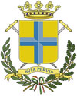 Comune di ModenaConsiglio ComunaleGruppo Consiliare Partito DemocraticoVenerdì 2 febbraio 2018 Alla Presidenza del Consiglio ComunaleAl SindacoINTERROGAZIONEOggetto: Contrasto ad iniziative di disinformazione sulle vaccinazioni e sull’importanza della copertura vaccinale. Premesso che: il Decreto legge 7 giugno 2017 , n. 73, Disposizioni urgenti in materia di prevenzione vaccinale, come modificato dalla Legge di conversione 31 luglio 2017, n. 119 ha portato il numero di vaccinazioni obbligatorie nell'infanzia e nell'adolescenza nel nostro Paese da quattro a dieci, con l’obiettivo di contrastare il progressivo calo delle vaccinazioni, sia obbligatorie che raccomandate, in atto dal 2013 che ha determinato una copertura vaccinale media nel nostro Paese al di sotto del 95%. Questa è la soglia raccomandata dall’Organizzazione mondiale della sanità per garantire la cosiddetta “immunità di gregge”, per proteggere indirettamente anche coloro che, per motivi di salute, non possono essere vaccinati;nell’udienza del 21 Novembre 2017, davanti alla Corte Costituzionale, sono state discusse le numerose questioni di legittimità costituzionale promosse dalla Regione Veneto sul decreto in materia di vaccinazioni obbligatorie per i minori fino a 16 anni. Le questioni sottoposte alla Corte costituzionale non mettevano in discussione l’efficacia delle vaccinazioni ma la loro obbligatorietà, sospesa dalla Regione Veneto. La Corte ha dichiarato non fondate tutte le questioni prospettate. Secondo i giudici costituzionali infatti le misure in questione rappresentano una scelta spettante al legislatore nazionale e tale scelta non appare irragionevole, in quanto volta a tutelare la salute individuale e collettiva e fondata sul dovere di solidarietà nel prevenire e limitare la diffusione di alcune malattie;per prima in Italia, la Regione Emilia-Romagna aveva deciso di affrontare seriamente il problema prevedendo l'obbligo vaccinale per l'iscrizione al nido attraverso la Legge Regionale 19/2016 che, all’articolo 6 comma 2, recita: “al fine di preservare lo stato di salute sia del minore sia della collettività con cui il medesimo viene a contatto, costituisce requisito di accesso ai servizi educativi e ricreativi pubblici e privati l'avere assolto da parte del minore gli obblighi vaccinali prescritti dalla normativa vigente. Ai fini dell'accesso la vaccinazione deve essere omessa o differita solo in caso di accertati pericoli concreti per la salute del minore in relazione a specifiche condizioni cliniche … La Regione implementa parallelamente le azioni e gli interventi di comunicazione e informazione sull'importanza delle vaccinazioni e sulle evidenze scientifiche a supporto”;l’amministrazione comunale di Modena ha sempre agito nella tutela della salute dei suoi cittadini, in particolare dei bambini e dei soggetti più a rischio; allo stesso tempo, il Consiglio Comunale di Modena ha più volte affrontato il tema delle vaccinazioni ribadendo l’importanza della pratica vaccinale e la necessità di una più diffusa cultura della prevenzione.Considerato che:fonti di stampa riportano che lunedì 26 febbraio 2018 sarà proiettato in un cinema di Modena il documentario “VAXXED” che mette in discussione la sicurezza dei vaccini e la loro importanza per la prevenzione delle malattie infettive; il documentario in questione ha suscitato molte polemiche a livello nazionale ed europeo, venendo definito da numerose autorità scientifiche ed istituzionali come una produzione antiscientifica e di disinformazione.Si chiede al Sindaco e/o all’Assessore competente:se il Comune di Modena abbia ricevuto dagli organizzatori della proiezione rassicurazioni riguardo ai potenziali rischi di disinformazione sanitaria e scientifica che potrebbero derivare dalla visione del documentario in questione;se la presentazione dell’iniziativa sarò adeguatamente accompagnata da dati relativi alla sicurezza e all’efficacia dei vaccini;quale sia lo stato della copertura vaccinale nel Comune di Modena e quali iniziative l’amministrazione comunale intenda mettere in pratica per supportare le decisioni nazionali e regionali in termini di obbligatorietà vaccinale;quali misure l’amministrazione comunale intenda mettere in pratica per promuovere una cultura della prevenzione delle malattie infettive attraverso la pratica vaccinale, e allo stesso tempo contrastare la disinformazione in ambito educativo e scientifico.Tommaso Fasano